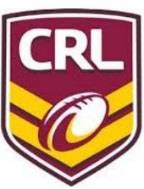 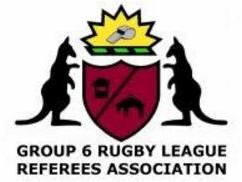 GROUP 6 REFEREES INCIDENT REPORTDATE:VENUE:GRADE:MATCH:PERSON REPORTED:CLUB:DESCRIPTION OF INCIDENT:REFEREE NAME:DATE:When completed save document in PDF format and forward to Secretary of Group 6 RefereesAssociation g6referees@gmail.com.On the day of the incident occurred. 9pm Saturday 8pm Sunday